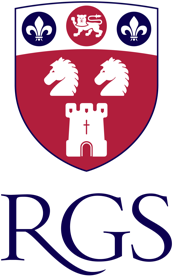 1PERSONAL DETAILSPERSONAL DETAILSPERSONAL DETAILSPERSONAL DETAILSSurname of child:Surname of child:First name(s):First name(s):Known as:Known as:Date of birth:Date of birth:Male / Female  (delete as applicable)2APPLICATION DETAILSAPPLICATION DETAILSAPPLICATION DETAILSAPPLICATION DETAILSAPPLICATION DETAILSAPPLICATION DETAILSAPPLICATION DETAILSAPPLICATION DETAILSYear of proposed entry:Year of proposed entry:2019 / 2020 / 2021 / 2022 / 2023    (delete as applicable)(delete as applicable)(delete as applicable)Other:Other:Level of proposed entry:Level of proposed entry:Year 3 / Year 5 / Year 7 / Sixth Form  (delete as applicable)(delete as applicable)(delete as applicable)Other *:Other *:If you would like to apply for a means-tested bursary (i.e. financial help with fees for parents on lower incomes) please tick this box:  ☐  (If you do not wish to apply for a bursary, please go to section 3).I confirm that I have read the RGS Bursaries Principles document and understand that any financial support provided by RGS is solely on a means-tested basis and that an eligible bursary application does not guarantee the provision of financial support.          (Please tick this box to confirm)  ☐If you would like to apply for a means-tested bursary (i.e. financial help with fees for parents on lower incomes) please tick this box:  ☐  (If you do not wish to apply for a bursary, please go to section 3).I confirm that I have read the RGS Bursaries Principles document and understand that any financial support provided by RGS is solely on a means-tested basis and that an eligible bursary application does not guarantee the provision of financial support.          (Please tick this box to confirm)  ☐If you would like to apply for a means-tested bursary (i.e. financial help with fees for parents on lower incomes) please tick this box:  ☐  (If you do not wish to apply for a bursary, please go to section 3).I confirm that I have read the RGS Bursaries Principles document and understand that any financial support provided by RGS is solely on a means-tested basis and that an eligible bursary application does not guarantee the provision of financial support.          (Please tick this box to confirm)  ☐If you would like to apply for a means-tested bursary (i.e. financial help with fees for parents on lower incomes) please tick this box:  ☐  (If you do not wish to apply for a bursary, please go to section 3).I confirm that I have read the RGS Bursaries Principles document and understand that any financial support provided by RGS is solely on a means-tested basis and that an eligible bursary application does not guarantee the provision of financial support.          (Please tick this box to confirm)  ☐If you would like to apply for a means-tested bursary (i.e. financial help with fees for parents on lower incomes) please tick this box:  ☐  (If you do not wish to apply for a bursary, please go to section 3).I confirm that I have read the RGS Bursaries Principles document and understand that any financial support provided by RGS is solely on a means-tested basis and that an eligible bursary application does not guarantee the provision of financial support.          (Please tick this box to confirm)  ☐If you would like to apply for a means-tested bursary (i.e. financial help with fees for parents on lower incomes) please tick this box:  ☐  (If you do not wish to apply for a bursary, please go to section 3).I confirm that I have read the RGS Bursaries Principles document and understand that any financial support provided by RGS is solely on a means-tested basis and that an eligible bursary application does not guarantee the provision of financial support.          (Please tick this box to confirm)  ☐If you would like to apply for a means-tested bursary (i.e. financial help with fees for parents on lower incomes) please tick this box:  ☐  (If you do not wish to apply for a bursary, please go to section 3).I confirm that I have read the RGS Bursaries Principles document and understand that any financial support provided by RGS is solely on a means-tested basis and that an eligible bursary application does not guarantee the provision of financial support.          (Please tick this box to confirm)  ☐If you would like to apply for a means-tested bursary (i.e. financial help with fees for parents on lower incomes) please tick this box:  ☐  (If you do not wish to apply for a bursary, please go to section 3).I confirm that I have read the RGS Bursaries Principles document and understand that any financial support provided by RGS is solely on a means-tested basis and that an eligible bursary application does not guarantee the provision of financial support.          (Please tick this box to confirm)  ☐If you would like to apply for a means-tested bursary (i.e. financial help with fees for parents on lower incomes) please tick this box:  ☐  (If you do not wish to apply for a bursary, please go to section 3).I confirm that I have read the RGS Bursaries Principles document and understand that any financial support provided by RGS is solely on a means-tested basis and that an eligible bursary application does not guarantee the provision of financial support.          (Please tick this box to confirm)  ☐3PRESENT SCHOOLPRESENT SCHOOLPRESENT SCHOOLPRESENT SCHOOLPRESENT SCHOOLPRESENT SCHOOLPRESENT SCHOOLPRESENT SCHOOLPlease give details of the applicant’s present school:Please give details of the applicant’s present school:Please give details of the applicant’s present school:Please give details of the applicant’s present school:Please give details of the applicant’s present school:Please give details of the applicant’s present school:Please give details of the applicant’s present school:Please give details of the applicant’s present school:Please give details of the applicant’s present school:Name of Head:Name of Head:Name of School:Name of School:Since:Since:Address:Address:Postcode:Postcode:Postcode:  4SIBLINGSSIBLINGSSIBLINGSSIBLINGSPlease give details below of any sibling(s) currently attending the RGS or registered for entry:Please give details below of any sibling(s) currently attending the RGS or registered for entry:Please give details below of any sibling(s) currently attending the RGS or registered for entry:Please give details below of any sibling(s) currently attending the RGS or registered for entry:Please give details below of any sibling(s) currently attending the RGS or registered for entry:Name: Name: Form or entry point:Name:Name:Form or entry point:5CONTACT DETAILSCONTACT DETAILSCONTACT DETAILSCONTACT DETAILSCONTACT DETAILSCONTACT DETAILSCONTACT DETAILSCONTACT DETAILSCONTACT DETAILSCONTACT DETAILSCONTACT DETAILSCONTACT DETAILSCONTACT DETAILSCONTACT DETAILSCONTACT DETAILSCONTACT DETAILSCONTACT DETAILSFather’s title:Father’s title:Father’s title:F   Full name:F   Full name:Home address:Home address:Home address:Postcode:Telephone:Telephone:Telephone:(Home)(Home)(Home)(Home)(Home)(Home)(Mobile)(Mobile)Occupation:Occupation:Occupation:Marital status:Marital status:Marital status:Email:Email:Email:Mother’s title:Mother’s title:Mother’s title:Full name:Full name:Full name:Home address:Home address:Home address:Postcode:Telephone:Telephone:Telephone:(Home)      (Home)      (Home)      (Home)      (Home)      (Home)      (Mobile)Occupation:Occupation:Occupation:Marital status:Marital status:Marital status:Email:Email:Email:Please tick domicile address (if applicable): Please tick domicile address (if applicable): Please tick domicile address (if applicable): Please tick domicile address (if applicable):  Father    ☐ Father    ☐ Father    ☐ Father    ☐ Father    ☐MotherMother☐Other(   ☐              (please attach details)(   ☐              (please attach details)(   ☐              (please attach details)Is there any other person whose consent should be obtained prior to the child coming to the school?Is there any other person whose consent should be obtained prior to the child coming to the school?Is there any other person whose consent should be obtained prior to the child coming to the school?Is there any other person whose consent should be obtained prior to the child coming to the school?Is there any other person whose consent should be obtained prior to the child coming to the school?Is there any other person whose consent should be obtained prior to the child coming to the school?Is there any other person whose consent should be obtained prior to the child coming to the school?Is there any other person whose consent should be obtained prior to the child coming to the school?Is there any other person whose consent should be obtained prior to the child coming to the school?Is there any other person whose consent should be obtained prior to the child coming to the school?Is there any other person whose consent should be obtained prior to the child coming to the school?Is there any other person whose consent should be obtained prior to the child coming to the school?Is there any other person whose consent should be obtained prior to the child coming to the school?Is there any other person whose consent should be obtained prior to the child coming to the school?Is there any other person whose consent should be obtained prior to the child coming to the school?Is there any other person whose consent should be obtained prior to the child coming to the school?Is there any other person whose consent should be obtained prior to the child coming to the school?Is there any other person whose consent should be obtained prior to the child coming to the school?Is there any other person whose consent should be obtained prior to the child coming to the school?YES / NOYES / NO(delete as applicable)(delete as applicable)(delete as applicable)(delete as applicable)(delete as applicable)(delete as applicable)(delete as applicable)(delete as applicable)(If yes, please supply details on a separate sheet)(If yes, please supply details on a separate sheet)(If yes, please supply details on a separate sheet)(If yes, please supply details on a separate sheet)(If yes, please supply details on a separate sheet)(If yes, please supply details on a separate sheet)(If yes, please supply details on a separate sheet)(If yes, please supply details on a separate sheet)(If yes, please supply details on a separate sheet)6OTHER INFORMATIONOTHER INFORMATIONOTHER INFORMATIONOTHER INFORMATIONDoes the applicant have any medical condition(s) or special needs of which the school should be made aware (including extra time/laptop in exams)?  Does the applicant have any medical condition(s) or special needs of which the school should be made aware (including extra time/laptop in exams)?  Does the applicant have any medical condition(s) or special needs of which the school should be made aware (including extra time/laptop in exams)?  Does the applicant have any medical condition(s) or special needs of which the school should be made aware (including extra time/laptop in exams)?  YES / NO  YES / NO  (delete as applicable)(If yes, please supply details on a separate sheet)Does the applicant have UK Citizenship?Does the applicant have UK Citizenship?Does the applicant have UK Citizenship?Does the applicant have UK Citizenship?YES / NOYES / NO(delete as applicable)[We are required to ask this as a condition of our UKBA licence][If NO please include copies of current passport and visa]7DECLARATIONDECLARATIONDECLARATIONDECLARATIONDECLARATIONWe request that the above-named child be registered as a prospective student. We understand that this registration is subject to availability, entry requirements, and the Standard Terms and Conditions of the school which may undergo reasonable changes from time to time.In the event that this application is not successful, we agree to the School retaining any information supplied by us in connection with this registration until the child is past the last entry level in Section 2.       YES/NOWe request that the above-named child be registered as a prospective student. We understand that this registration is subject to availability, entry requirements, and the Standard Terms and Conditions of the school which may undergo reasonable changes from time to time.In the event that this application is not successful, we agree to the School retaining any information supplied by us in connection with this registration until the child is past the last entry level in Section 2.       YES/NOWe request that the above-named child be registered as a prospective student. We understand that this registration is subject to availability, entry requirements, and the Standard Terms and Conditions of the school which may undergo reasonable changes from time to time.In the event that this application is not successful, we agree to the School retaining any information supplied by us in connection with this registration until the child is past the last entry level in Section 2.       YES/NOWe request that the above-named child be registered as a prospective student. We understand that this registration is subject to availability, entry requirements, and the Standard Terms and Conditions of the school which may undergo reasonable changes from time to time.In the event that this application is not successful, we agree to the School retaining any information supplied by us in connection with this registration until the child is past the last entry level in Section 2.       YES/NOWe request that the above-named child be registered as a prospective student. We understand that this registration is subject to availability, entry requirements, and the Standard Terms and Conditions of the school which may undergo reasonable changes from time to time.In the event that this application is not successful, we agree to the School retaining any information supplied by us in connection with this registration until the child is past the last entry level in Section 2.       YES/NOWe request that the above-named child be registered as a prospective student. We understand that this registration is subject to availability, entry requirements, and the Standard Terms and Conditions of the school which may undergo reasonable changes from time to time.In the event that this application is not successful, we agree to the School retaining any information supplied by us in connection with this registration until the child is past the last entry level in Section 2.       YES/NOFirst signature:First signature:Second signature:Name in full:Name in full:Name in full:Relationship to child:Relationship to child:Relationship to child:Date:Date:Date: